DowódcyKierowcyRatownicyNr pytaniaTreść pytania1.Podczas jazdy do pożaru (w ruchu uprzywilejowanym) dowódca ma prawo:a) żądać zwiększenia prędkościb) nakazania zmniejszenia prędkościc) decydować o prędkości pojazdu (zmniejszyć lub zwiększyć prędkość)2.Dysponentem kanałów ratowniczo-gaśniczych jest:a) SK KG PSPb) SK KW PSPc) SK KP PSP/KM PSP3.Nominalny przepływ wody w wężu W-52 to:a) 100 l/minb) 200 l/minc) 400 l/min4.Dominującym mechanizmem gaśniczym wody jest:a) izolowanie powierzchnib) chłodzeniec) rozrzedzanie strefy spalaniad) inhibicja chemiczna wolnych rodników5.Nożycami hydraulicznymi nie należy ciąć:a) koła kierownicy pojazdub) sprężyn układu zawieszenia pojazduc) poszycia drzwi pojazdu6.Minimalne wymiary miejsca lądowania dla śmigłowca LPR (EC135) w nocy wynoszą:a) 25m x 25mb) 35m x 25mc) 50m x 25m7.Po przybyciu na miejsce działań dowódca do prowadzenia korespondencji na miejscu akcji:       a) używa kanału ratowniczo gaśniczego (KRG) ustalonego pomiędzy  Komendantem Wojewódzkim PSP a Komendantem Powiatowym/Miejskim PSP, a w przypadku zajętości tego kanału uzgadnia z SK KP/KM inny kanał ratowniczo gaśniczy (KRG)b) uzgadnia z SK KP/KM kanał ratowniczo gaśniczy (KRG)c) używa kanału powiatowego (PR)8.Rozpoznanie wodne przeprowadza:a) dowódca zastępu b) rota Ic) rota II9.Forma rozpoznania polegająca na zbieraniu informacji z równoczesnym prowadzeniem działań to:a) rozpoznanie bojemb) rozpoznanie ogniowec) rozpoznanie szczegółowe 10.Zastęp to:a) zespół 3 do 6 ratowników wykonujący te same zadania ratowniczeb) pododdział taktyczny liczący od 3 do 6 ratowników c) pododdział liczący od 3 do 6 ratowników, w tym dowódca wyposażony w pojazd przystosowany  do realizacji zadania ratowniczego11.W jakim zakresie należy zabezpieczyć konstrukcje w trakcie działań ratowniczych podczas katastrof budowlanycha) w całym obiekcieb) w zakresie niezbędnym dla zapewnienia bezpieczeństwa ratownikówc) zabezpieczenie nie musi być wykonywane12.Każdy ratownik działający na łodzi lub pontonie powinien być wyposażony w:a) skafander nurkowy suchyb) kamizelkę asekuracyjnąc) urządzenie ratowniczo-wyrównawcze13.Poprawny sposób nawiązania łączności w sieciach radiowych PSP to użycie zwrotu:a) Szczytno 998 ZGŁOŚ SIĘ DLA NF 559-21 ODBIÓRb) Szczytno 998 TU NF 559-21 ODBIÓRc) Szczytno 998 ZGŁOŚ SIĘ - TU NF 559-21 ODBIÓR14.Wypalanie słomy i pozostałości roślinnych na polach jest:a) dozwolone tylko przez właścicieli polab) dozwolone tylko w okresie jesiennymc) zabronione15.Łączności na terenie małych akcji (lub na odcinkach bojowych dla akcji dużych) powinna być prowadzona na przydzielonych przez Stanowisko Kierowania kanałach:a) ratowniczo-gaśniczychb) operacyjnychc) alarmowych16.Stabilizacja pojazdu polega na:            a) przewróceniu samochodu na koła, jeżeli leży na boku i podłożeniu klocków i klinów stabilizacyjnych            b) przewróceniu samochodu na koła, jeżeli leży na dachu i podłożeniu klocków i klinów stabilizacyjnychc) podłożeniu klocków, klinów pod samochód tak, aby nie zmienił on swojego położenia   podczas  prowadzenia działań ratowniczych17.Pożar wewnętrzny komina gasimy poprzez:a) całkowite zalanie wodąb) całkowite wypełnienie pianąc) wygaszenie paleniska, przymknięcie klapek dozujących powietrze, wsypanie soli lub piasku do otworu komina, przykrycie komina sitem kominowym18.Pianą gaśniczą nie można gasić:a) materiałów strzępiastychb) oleju napędowegoc) urządzeń elektrycznych pod napięciem19.Prowadzenie działań ratowniczo – gaśniczych w obronie polega na:a) użyciu środków gaśniczych dla zmniejszenia prędkości rozprzestrzeniania się   pożarub) gaszeniu zarzewi ognia na obiektach sąsiadujących z pożaremc) niedopuszczeniu do zapalenia się obiektów bezpośrednio lub pośrednio zagrożonych pożarem20.Wszystkimi elementami niezbędnymi do zaistnienia zjawiska pożaru są:a) drewno i źródło zapłonub) materiał palny, źródło zapłonu i utleniaczc) materiał palny i tlen21.Do elementów pożaru zaliczamy:a) front pożaru, bok pożaru, tył pożaru, oś pożarub) front pożaru, tył pożaru, skrzydła pożaru, oś pożaruc) front pożaru, środek pożaru, tył pożaru, skrzydła pożaru22.Numer umieszczony w górnej części tablicy ostrzegawczej pojazdu przewożącego materiały niebezpieczne określa:a) nr rozpoznawczy ONZ ( UN ) substancjib) nr transportuc) nr rozpoznawczy rodzaju niebezpieczeństwa23.Zasadniczy mechanizm gaśniczy piany polega na:a) działaniu inhibicyjnymb) działaniu rozcieńczającym tzn. obniżeniu stężenia tlenuc) połączonym działaniu inhibicyjnym i rozcieńczającymd) oddzieleniu strefy spalania od otaczającego powietrza24.Podstawowa zasada obowiązująca w sieciach radiowych to:a) maksimum czasu nadawania – maksimum treścib) minimum czasu nadawania – maksimum treścic) maksimum czasu nadawania – minimum treści25.Podczas pożaru stolarni, w której występuje pył drzewny wprowadza się prądy gaśnicze:a) wody zwarteb) wody rozproszone/mgłowec) proszku26.Kierujący Działaniami Ratowniczymi uprawniony jest do zarządzenia:a) wstrzymania ruchu w komunikacji lądowejb) ewakuacja mieniac) przyjęcia w użytkowanie, na czas niezbędny do działania  ratowniczego, pojazdów,   środków technicznych i innych  przedmiotówd) niezbędnej pomocy od instytucji państwowych, jednostek gospodarczych i organizacji społecznych oraz od obywatelie) wszystkie powyższe27.Do obowiązków dowódcy zastępu po zakończeniu działań należy:a) zebranie i zabezpieczenie dowodów dotyczących zdarzeniab) skontrolowanie terenu i upewnienie się, że pożar został całkowicie ugaszony bądź wyeliminowane inne zagrożeniac) pilnowanie uratowanego mienia28.Na miejscu wypadku samochodowego, gdy doszło do rozszczelnienia zbiornika z gazem LPG, w pierwszej kolejności należy:a) ewakuować poszkodowanych ze strefy zagrożeniab) zakręcić zawór przy zbiorniku z gazemc) dokonać stabilizacji pojazdu29.Osobę odpowiedzialną za organizację działań ratowniczo – gaśniczych nazywamy:a) dowódcą akcji ratowniczejb) kierującym akcją ratownicząc) kierującym działaniami ratowniczymid) dowódcą akcji ratowniczo – gaśniczej30.Kto może ostatecznie zadecydować o odstąpieniu od zasad powszechnie uznanych za bezpieczne, podczas akcji ratowniczo – gaśniczej:a) sztab doradców i specjalistów na miejscu akcjib) kierujący działaniami ratowniczymic) strażak osobiście, ale tylko w stosunku do siebie31.O wyborze miejsca ustawienia rozdzielacza decyduje:a) przodownik roty Ib) dowódca zastępuc) kierowca-mechanik32.Kierowanie działaniami ratowniczymi rozpoczyna się z chwilą:a) przybycia na miejsce zdarzenia pierwszych sił podmiotu krajowego systemu  ratowniczo - gaśniczegob) wydania pierwszego rozkazu bojowego przez dowódcę najniższego szczeble w ramach krajowego systemu ratowniczo gaśniczegoc) rozpoczęcia pierwszych działań ratowniczychd) wyjazdu pierwszej jednostki z garażu33.Podczas pożaru poddasza, strychu (bez okien i świetlików), gdy prowadzone są działania ratowniczo-gaśnicze w celu oddymienia, należy wykonać otwory oddymiające o wymiarach  1x1 m. Wykonać je należy:a) w dolnej części dachu, skąd szczelinami wydobywa się dymb) w górnej części dachu, tam gdzie jest największa kumulacja dymuc) w każdym miejscu, nie ma to znaczenia34.Podczas przeszukiwania pomieszczenia całkowicie zadymionego, uniemożliwiającego widzenie wzrokowe – należy stosować następujący poziom zabezpieczenia:a) przeszukiwania dokonywać musi obowiązkowo 2 strażaków (rota)b) przeszukiwania dokonywać musi obowiązkowo 2 strażaków (rota) zabezpieczona strażacką linką ratowniczą z asekuracją strażaka, będącego poza strefą zagrożonąc) przeszukiwania dokonywać może 1 strażak, posiadający radiotelefon nasobny oraz   zabezpieczony strażacką linką ratowniczą z asekuracją strażaka, będącego poza pomieszczeniem zadymionym35.Odstąpienie od zasad uznanych powszechnie za bezpieczne następuje tylko i wyłącznie gdy:a) jest możliwe uratowanie mienia o bardzo dużej wartościb) strażak jest zbyt daleko, aby wrócić po właściwy sprzętc) istnieje prawdopodobieństwo uratowania życia ludzkiego36.Definicją pożaru jest:a) wystąpienie procesu spalania powodujące zagrożenie dla otoczeniab) niekontrolowany proces palenia w miejscu do tego nie przeznaczonymc) każde zjawisko palenia budzące niepokój społeczeństwa, powodujące wezwanie jednostek ochrony przeciwpożarowej37.Instalacje gazowe w budynkach oznaczane są kolorem:a) zielonymb) brązowymc) żółtym38.Kierowanie działaniem ratowniczym realizowane jest przez:a) sztab w przypadku, gdy siły przekraczają jedną kompanięb) zawsze jednoosobowo bez względu na wielkość zdarzeniac) kilku kierujących w zależności od typu kierowania39.Po dojechaniu do miejsca wypadku stwierdzono, że nie ma osób poszkodowanych. Działania straży pożarnej będą polegały na:a) ustawieniu pojazdu na jezdni b) zabezpieczeniu miejsca zdarzenia i odłączeniu akumulatorówc) stabilizacji pojazdu poprzez spuszczenie powietrza z kół40.Przyczyną wstrząsu hipowolemicznego jest:a) nagły spadek poziomu cukru we krwi  b) nagłe podniesienie poziomu cukru we krwi  c) chwilowa utrata przytomności  d) spadek objętości krwi krążącej  e) wszystkie odpowiedzi są fałszywe  41. Jaki gaz powoduje zaczadzenie?a) dwutlenek węglab) tlenek węglac) dwutlenek siarki42.Krajowy System Ratowniczo-Gaśniczy zorganizowany jest na:a) jednym poziomie – poziomie centralnymb) dwóch poziomach – poziomie centralnym i wojewódzkimc) trzech poziomach - poziomie centralnym, wojewódzkim i powiatowymd) czterech poziomach -  poziomie centralnym, wojewódzkim, powiatowym i gminnym43.Nagłe rozprzestrzenienie się pożaru poprzez nie spalone pary i gazy palne zebrane pod sufitem, któremu towarzyszą efekty akustyczne nazywamy:a) rozgorzeniemb) burzą ogniowąc) wstecznym ciągiem płomieni44.Jakim środkiem gaśniczym nie wolno gasić urządzeń i instalacji elektrycznych pod napięciem? a) proszkiemb) pianą i wodąc) dwutlenkiem węgla45.Karat to kryptonim oznaczający:a) komendanta danego powiatu, na terenie którego prowadzona jest akcjab) kierującego działaniami ratowniczymic) dowódcę zastępu przybyłego na miejsce akcji46.Będąc świadkiem napadu drgawkowego u osoby leżącej na chodniku należy:a) natychmiast założyć rurkę ustno-gardłowąb) przy pomocy patyka rozchylić usta poszkodowanegoc) przytrzymać kończyny starając się wyhamować drgawkid) ochraniać głowę przed obrażeniamie) nie dotykać poszkodowanego, ponieważ przyspiesza to ustąpienie drgawek47.Określ prawidłową kolejność podczas ewakuacji:a) ludzie, mienie, zwierzętab) ludzie, zwierzęta, mieniec) zwierzęta, ludzie, mienied) ludzie, dzieła sztuki, zwierzęta48.Pozycję boczną bezpieczną wykonujemy u poszkodowanych:a) nieprzytomnych nieoddychających z dobrze wyczuwalnym tętnemb) nieprzytomnych z zachowanym oddechem i tętnem po wykluczeniu urazu kręgosłupac) poszkodowanych przytomnychd) u wszystkich poszkodowanyche) stosujemy tylko u dorosłych49.Osobie, która uległa podtopieniu po wyjęciu z wody należy:  a) wylać wodę z dróg oddechowych, poprzez odpowiednie ułożenie  b) utrzymywać stabilizację kręgosłupa, gdyż najczęściej dochodzi do urazu w odcinku szyjnym  c) okryć natychmiast folią życia, chroniąc przed wychłodzeniem  d) udrożnić drogi oddechowe i w przypadku braku oddechu prowadzić RKO rozpoczynając od                  5 wdechówe) wszystkie prawdziwe  50. Przy trudnościach w oddychaniu pacjenta przytomnego przebywającego w strefie zadymienia należy: a) podać tlen i posadzić poszkodowanego w pozycji półsiedzącejb) podać tlen i ewakuować ze strefy zadymieniac) wezwać pomoc do poszkodowanego i przystąpić do oceny stanu poszkodowanego w miejscu zdarzenia d) w miarę możliwości odizolować drogi oddechowe poszkodowanego od atmosfery toksycznej i ewakuować ze strefy zagrożenia oraz w strefie bezpiecznej wdrożyć tlenoterapię e) ułożyć w pozycji bezpiecznej i czekać na przybycie ratownikówNr pytaniaTreść pytania1.W przypadku prowadzenia akcji ratowniczej w obrębie drogi publicznej pojazdy ratownicze powinny mieć:a) włączone tylko pełne oświetlenie zewnętrzneb) włączone pełne oświetlenie zewnętrzne i światła ostrzegawczec) włączone tylko światła ostrzegawcze2.Czy kierowca pojazdu uprzywilejowanego udającego się do zdarzenia ma obowiązek jazdy w hełmie:a) takb) niec) tak tylko podczas występowania niekorzystnych warunków drogowych3.Po dojechaniu na miejsce wypadku drogowego kierujący powinien ustawić samochód:a) w sposób zapewniający bezpieczeństwo podczas prowadzenia akcjib) w miejscu wyznaczonym przez policjantac) w miejscu wybranym przez siebie4.Czy samochód pożarniczy jadący do zdarzenia bez sprawnego sygnału dźwiękowego jest traktowany jako uprzywilejowany w ruchu?  a) zawszeb) w wyjątkowych przypadkachc) nie, jest traktowany jako pojazd uprzywilejowany5.Kierowca ma obowiązek na polecenie dowódcy:a) zwiększyć prędkość jazdyb) zmniejszyć prędkość jazdyc) zignorować polecenia dowódcy w tym zakresie6.Jakie napięcie wyjściowe posiadają agregaty trójfazowe?a) tylko 230Vb) 230 i 400V c) tylko 400V7.Po podaniu wody gaśniczej w linię gaśniczą operator-kierowca powinien:a) podawać prąd wodny prądownicąb) nadzorować linię gaśnicząc) stale nadzorować pracę sprzętu silnikowego8.Czy kierowca jadący alarmowo do akcji samochodem uprzywilejowanym może przejechać skrzyżowanie na czerwonym świetle:a) może - pod warunkiem zachowania szczególnej ostrożnościb) nie możec) może - bez względu na znaki wydawane przez kierującego ruchem drogowym na skrzyżowaniu9.W średnim samochodzie ratowniczo gaśniczym zbiornik środka pianotwórczego ma  zapas:a) 5 % pojemności zbiornika wodyb) 8 % pojemności zbiornika wodyc) 10 % pojemności zbiornika wodyd) 15 % pojemności zbiornika wody10.Numery operacyjne umieszczone są:a) na samochodach pożarniczych i sprzęcie pływającymb) na samochodach pożarniczych i sprzęcie pływającym, które wyposażone są w radiotelefonc) na samochodach pożarniczych11.Pojazd uprzywilejowany wysyła sygnały świetlne w postaci świateł błyskowych w  kolorze:a) niebieskimb) czerwonymc) żółtym12.Czy każde napełnienie zbiornia paliwem, wiąże się z uzupełnieniem oleju do smarowania łańcuch w pile łańcuchowej?a) nie, paliwo i olej wlewamy osobnob) tylko podczas długiej pracy powyżej 45 minutc) tak, zawsze13.Wysokość ssania pompy pożarniczej:a) zależy od długości linii ssawnej i nie zależy od sposobu jej ułożeniab) jest ograniczona do 10,33m z powodu niedoskonałości konstrukcyjnych pompc) jest to odległość pomiędzy lustrem wody, a osią nasady ssawnej pompy14.Przed uruchomieniem agregatu prądotwórczego należy:a) uziemić agregatb) podłączyć urządzenia odbiorczec) sprawdzić działanie urządzeń zabezpieczających15.Linia tłoczna od nasady pompy do nasady rozdzielacza to:a) linia głównab) linia zasilającac) linia gaśnicza16.Za skutki nieprzestrzegania przepisów prawa o ruchu drogowym przez samochód uprzywilejowany ponosi odpowiedzialność:a) dowódcab) osoba prowadząca pojazd uprzywilejowanyc) inny kierowca lub użytkownik drogi17.Jakie dokumenty, oprócz dokumentów pojazdu musi posiadać kierowca samochodu pożarniczego:a) prawo jazdy, upoważnienie do prowadzenia samochodów służbowych oraz zezwolenie na kierowanie pojazdem uprzywilejowanym w zakresie określonej kategorii prawa jazdyb) zaświadczenie o możliwości prowadzenia pojazduc) prawo jazdy18.Podczas jazdy z niepełnym zbiornikiem samochodu:a) należy zachować szczególną ostrożność, gdyż pojazd jest mniej stabilnyb) można prowadzić samochód z większą prędkością i osiągać większe przyśpieszenia, gdyż pojazd jest lżejszyc) kierowanie pojazdem nie odbiega od kierowania podczas jazdy ze zbiornikiem pełnym lub pustym19.Światło oświetlające przedmioty przydrożne (szperacz) może być włączone:a) tylko podczas zatrzymania lub postojub) tylko podczas zatrzymania lub postoju pod warunkiem, że nie oślepi innych uczestników ruchuc) powyższe ograniczenia nie dotyczą pojazdu uprzywilejowanego20.Kierującym pojazdem uprzywilejowanym może być osoba, która:a) ukończyła 21 lat i posiada prawo jazdy odpowiedniej do rodzaju pojazdu kategorii, stosowne orzeczenia lekarskie, ukończyła kurs dla kierujących pojazdami uprzywilejowanymi  (warunek konieczny od 4 stycznia 2016 r.) oraz posiada zezwolenie na kierowanie pojazdem uprzywilejowanym w zakresie określonej kategorii prawa jazdyb) ukończyła 20 lat i posiada zaświadczenie wydane przez pracodawcę, potwierdzające jej zatrudnienie, świadectwo kwalifikacji oraz spełnienie wymagań w zakresie badań lekarskich i psychologicznychc) posiada zaświadczenie wydane przez pracodawcę, potwierdzające jej zatrudnienie, świadectwo kwalifikacji oraz spełnienie wymagań w zakresie badań lekarskich21.Kolumna pojazdów uprzywilejowanych oznakowana jest:a) nie wymagane jest dodatkowe oznakowanie poza obowiązującym dla samochodów uprzywilejowanychb) światłem błyskowym czerwonym, tylko na początku kolumnyc) dodatkowym światłem błyskowym czerwonym, na początku i końcu kolumny22.Kierujący pojazdem w czasie jazdy w warunkach zmniejszonej przejrzystości powietrza, spowodowanej mgłą, opadami  atmosferycznymi lub innymi przyczynami jest obowiązany:a) włączyć światła mijania lub przeciwmgłowe przednie albo te światła jednocześnie i zachować szczególną ostrożnośćb) poza terenem zabudowanym dawać krótkotrwałe sygnały dźwiękowe w czasie wyprzedzania lub omijaniac) odpowiedzi a) i b) są poprawne23.Czy dowódca zastępu może nakazać kierowcy samochodu pożarniczego podczas jazdy alarmowej do zdarzenia szybszą jazdę:a) takb) niec) tylko wtedy kiedy istnieje poważne zagrożenie życia lub mienia znacznej wartości24.Podczas jazdy w kolumnie należy zachować odległość:a) 10 mb) 30 mc) bezpieczną, dostosowaną do prędkości i warunków drogowych25.Po dojeździe na miejsce zdarzenia mającego miejsce na jezdni, załoga wychodzi z kabiny: a) drzwiami na stronę jezdnib) drzwiami na stronę poboczac) nie ma znaczenia w którą stronę26.Jadąc po piaszczystej drodze kierowca-ratownik kierujący samochodem specjalnym powinien: a) mieć włączony odpowiednio niski bieg i unikać gwałtownych przyspieszeńb) prowadzić pojazd z optymalna prędkością aby nie ugrzązłc) może opróżnić zapas środka gaśniczego w celu sprawniejszego dojechania do miejsca prowadzenia działań27.Na skrzyżowaniu dróg równorzędnych spotykają się dwa pojazdy uprzywilejowane Policja i Straż Pożarna. Który z wymienionych pojazdów ma pierwszeństwo:a) straż pożarnab) policjac) pojazd nadjeżdżający z prawej strony28.Po ogłoszeniu alarmu, kierowca może wyjechać z garażu:a) natychmiast, gdy zajmie miejsce w kabinieb) gdy cała załoga jest w pojeździec) na polecenie dowódcy – „odjazd”29.Zwyczajowe oznaczenie operacyjne samochodu ratowniczo-gaśniczego średniego to:a) GCBAb) GLBAMc) GBA30.Paliwo zapasowe do sprzętu silnikowego można przewozić w samochodach pożarniczych:a) w kanistrach przeznaczonych do przewozu paliwb) nie wolno przewozić zapasowego paliwa w samochodach pożarniczychc) w opisanych rodzajem paliwa kanistrach do przewozu paliw31.Co oznacza pojęcie „szybkie natarcie”?a) szybką akcję strażaków w celu ugaszenia pożarub) linię gaśniczą trwale połączoną z wyznaczoną nasadą tłoczną samochodu gaśniczego gotową do natychmiastowego użyciac) gaszenie pożaru przy pomocy gaśnicy32.Co oznacza liczba 5 w oznaczeniu GCBA 5/24a) minimalną obsadę pojazdub) wydajność autopompy w m3/minc) pojemność zbiornika wody w m333.Praktyczna wysokość ssania pomp pożarniczych wg PN wynosi:a) 6,5 mb) 7,5 mc) 10,33 m34.Dostarczanie wody za pomocą przetłaczania to:a) podawanie wody przez nasadę tłoczną pompy do zbiornika wodnego a następnie przy pomocy linii ssawnej i kolejnej pompy podajemy wodę do następnego zbiornikab) podawanie wody przez nasadę tłoczną pompy do nasady ssawnej kolejnej pompyc) transportowanie wody przy pomocy cystern samochodowych35.Po przybyciu na miejsce zdarzenia kierowca pojazdu pożarniczego:a) powinien wyłączyć silnik pojazdub) wedle uznania może wyłączyć silnik lub niec) powinien mieć włączone w pojeździe niebieskie światła błyskowe36.Pojazdem uprzywilejowanym jest pojazd:a) wysyłający sygnały świetlne w postaci niebieskich świateł błyskowych i jednocześnie sygnały dźwiękowe o zmiennym tonieb) wysyłający sygnały świetlne w postaci niebieskich świateł błyskowych i jednocześnie sygnały dźwiękowe o zmiennym tonie, jadący z włączonymi światłami mijania lub drogowymic)  wysyłający sygnały świetlne w postaci niebieskich świateł błyskowych, jadący z włączonymi światłami mijania lub drogowymi37.W oznaczeniu M 16/8 cyfra 16 oznacza:a) ciśnienie w atmosferachb) wydajność w hl/minc) wydajność w hl/sek 38.Mostek przejazdowy, który zabezpiecza pożarnicze węże tłoczne przed zgnieceniem przez koła samochodu układa się zawsze:a) na wężeb) pod wężec) nie ma żadnego znaczenia39.Przyczyną wstrząsu hipowolemicznego jest:a) nagły spadek poziomu cukru we krwi  b) nagłe podniesienie poziomu cukru we krwi  c) chwilowa utrata przytomności  d) spadek objętości krwi krążącej  e) wszystkie odpowiedzi są fałszywe  40.Działania ratownicze wobec osoby ewakuowanej  z wody rozpoczynamy od:a) uciskania mostkab) oceny stanu przytomności i obecności oznak krążeniac) 5 wdechów ratowniczychd) udrożnienia dróg oddechowyche) odessania treści płynnej z jamy ustnej41.W przypadku stwierdzenia zatrzymania krążenia u dzieci resuscytację rozpoczynamy od:a) 5 oddechów ratowniczychb) 2 oddechów ratowniczychc) 5 uciśnięć mostkad) 10 uciśnięć mostka42.Najdogodniejszą pozycją dla poszkodowanych po urazie brzucha jest pozycja:a) leżąca z nogami zgiętymi w stawach biodrowych i kolanowych  b) półsiedząca  c) boczna bezpieczna  d) leżąca na brzuchu z nogami wyprostowanymi  e) przeciwwstrząsowa43.Sposoby podawania wody na duże odległości:a) przepompowywanie, przetłaczanie, dowożenieb) przewożenie, donoszenie, przetłaczaniec) przewożenie, pompowanie, przetłaczanie44.Jak brzmi nakaz alarmowego opuszczenia strefy zagrożenia:a) granitb) omega c) gejzer d) ratunek45.Do zasysania środka pianotwórczego w układach wodno-pianowych samochodów ratowniczo-gaśniczych służy:a) dozownik środkab) urządzenie strumieniowec) zasysaczd) urządzenie samoczynne46.Podczas oświetlania terenu działań ratowniczych najaśnicami, które zasila agregat prądotwórczy należy:a) uziemić agregat prądotwórczyb) jeżeli agregat zlokalizowany jest w skrytce pojazdu ratowniczego nie jest konieczne wykonanie uziemieniac) uziemienie nie jest wymagane47.Kierujący pojazdem uprzywilejowanym ma prawo nie stosować się do obowiązujących przepisów prawa o ruchu drogowym, pod warunkiem zachowania szczególnej ostrożności, tylko gdy:a) pojazd uczestniczy w akcji ratowniczej i ma włączone: światła drogowe lub mijania, światła niebieskie błyskowe, sygnały dźwiękowe o zmiennym tonieb) ma włączone: światła drogowe lub mijania, światła niebieskie błyskowe, sygnały dźwiękowe o zmiennym toniec) ma włączone światła niebieskie błyskowe, sygnały dźwiękowe o zmiennym tonie48.Za bezpieczną pracę pilarką odpowiada:a) segment napinający b) prowadnica c) wychwyt łańcucha d) zębatka oporowa49.Technika cięcia elementów stalowych tarczą tnącą polega między innymi na:a) utrzymaniu średnich obrotów tarczy ściernejb) doprowadzeniu wody do tarczy w celu chłodzenia tarczyc) utrzymaniu maksymalnych obrotów tarczy tnącej50.Oznaczenie GLBA 04/8 oznacza:a) średni samochód ratowniczo gaśniczy ze zbiornikiem wody o pojemności wody 400 litrów i autopompą o wydajnością nominalnej 800 litrów na minutęb) lekki samochód ratowniczo gaśniczy ze zbiornikiem wody o pojemności wody 800 litrów i autopompą o wydajnością nominalnej 400 litrów na minutęc) lekki samochód ratowniczo gaśniczy ze zbiornikiem wody o pojemności wody 400 litrów i autopompą o wydajnością nominalnej 800 litrów na minutęd) żadna odpowiedź nie jest prawidłowaNr pytaniaTreść pytania1.Materiał porowaty zdolny do wchłaniania pewnej ograniczonej ilości substancji zanieczyszczającej środowisko nazywamy:a) sorbentemb) dyspergentemc) neutralizatorem2.Jakie wielkości nasad posiadają prądownice wodne?a) 25, 52 i 75b) 52, 75 i 110c) tylko 25 i 523.Prądownica pianowa służy do wytwarzania piany:a) ciężkiejb) średniejc) lekkiej4.Sygnalizator akustyczny stosowany w sprzęcie ochrony dróg oddechowych informuje o:a) uruchomieniu rezerwy powietrzab) bezruchu ratownikac) zakończeniu rezerwy powietrza5.Rota to:a) dwuosobowy zespół ratowników, wchodzący w skład zastępu lub  specjalistycznej grupy ratowniczejb) każdy dwuosobowy zespół ratownikówc) kierowca i ratownik6.W czasie ratowania człowieka z akwenu w czasie zimy poruszamy się po lodzie w następujący sposób:a) biegniemyb) czołgamy sięc) idziemy7.Jak brzmi nakaz alarmowego opuszczenia strefy zagrożenia:a) granitb) omegac) gejzer d) ratunek8.Zaznacz prawidłowy sposób odłączenia przewodów instalacji od akumulatora:a) w pierwszej kolejności odłączamy biegun dodatni akumulatora, co zapobiega  przypadkowemu iskrzeniu w razie zwarcia bieguna ujemnego do masy pojazdub) w pierwszej kolejności odłączamy biegun ujemny akumulatora, co zapobiega przypadkowemu iskrzeniu w razie zwarcia bieguna dodatniego do masy pojazduc) nie ma znaczenia kolejność odłączania biegunówd) o kolejności odłączania biegunów decyduje dowódca akcji9.Jakim środkiem gaśniczym nie wolno gasić urządzeń i instalacji elektrycznych pod napięciem? a) proszkiemb) pianą i wodąc) dwutlenkiem węgla10.Ile nasad 52 posiada rozdzielacz?a) 2b) 3c) 411.Co powinien zrobić strażak po usłyszeniu sygnału akustycznego w aparacie powietrznym? a) czekać na drugi sygnał ostrzegawczy (o większym nasileniu)b) udać się najkrótszą drogą do wyjścia z atmosfery zagrożonej c) zmniejszyć intensywność pracy12.Gasząc pożary na powierzchniach pionowych (ściany, przegrody itp.) prądy wody kierujemy:a) z góry na dółb) z dołu do góryc) tylko na dół13.Pianą gaśniczą nie można gasić:a) materiałów strzępiastychb) oleju napędowegoc) urządzeń elektrycznych pod napięciem14.Co oznacza pojęcie „szybkie natarcie”?a) szybką akcję strażaków w celu ugaszenia pożarub) linię gaśniczą trwale połączoną z wyznaczoną nasadą tłoczną samochodu gaśniczego gotową do natychmiastowego użyciac) gaszenie pożaru przy pomocy gaśnicy15.Podczas jazdy do zdarzenia nie wolno:a) otwierać drzwib) uchylać oknac) korzystać z mapy16.Maksymalnie z ilu przęseł sprawia się regulaminowo DN 2,73:a) czterechb) pięciuc) sześciu17.Ilu ratowników powinno oczekiwać przed wejściem do strefy zagrożonej w gotowości do natychmiastowego wejścia?a) 1b) 2c) 318.Największą skuteczność gaśniczą wody uzyskujemy stosując:prąd zwartyprąd rozproszony mgłowyprąd zmienny19.Stojak hydrantowy służy do:zassania wody z hydrantu podziemnegopobrania wody z hydrantu podziemnegopoboru wody z hydrantu nadziemnego20.Rozpoznanie wodne przeprowadza:a) dowódca zastępu b) rota Ic) rota II21.Do armatury wodnej zaliczamy:zbieraczspinaczgaśnicę wodno-pianową22.Dominującym mechanizmem gaśniczym wody jest:a) izolowanie powierzchnib) chłodzeniec) rozrzedzanie strefy spalaniad) inhibicja chemiczna wolnych rodników23.Za pomocą wytwornic wytwarzamy pianę:lekkąśredniąciężką24.Podczas przenoszenia unieruchomionej pilarki do drewna prowadnica powinna być skierowana:a) do przodub) do tyłuc) w górę25.„Hooligan” zalicza się do:a) podręcznego sprzętu burzącegob) sprzętu ratowniczego mechanicznego c) wyposażenia osobistego26.W jakim położeniu należy pozostawić po użyciu ramiona rozpieracza?a) końcówki ramion powinny być oddalone od siebie o ok. 10 - 15 mmb) końcówki ramion powinny być oddalone od siebie o ok 100 - 150 mmc) końcówki ramion należy zewrzeć ze sobą w dowolnym położeniu ramienia27.Pożar wewnętrzny komina gasimy poprzez: a) całkowite zalanie wodąb) całkowite wypełnienie pianąc) użycie piasku i soli lub całkowite wypełnienie pianąd) założenie sita kominowego oraz użycie piasku i soli28.Do środków ochrony indywidualnej strażaka zaliczamy:a) hełm, buty strażackie, ubranie specjalne, rękawice specjalne, kominiarkęb) toporek, szelki ratownicze lub pas strażacki, zatrzaśnikc) hełm, ubranie specjalne i buty koszarowe29.Prowadzenie działań ratowniczo – gaśniczych w obronie polega na:a) użyciu środków gaśniczych dla zmniejszenia prędkości rozprzestrzeniania się pożarub) gaszeniu zarzewi ognia na obiektach sąsiadujących z pożaremc) niedopuszczeniu do zapalenia się obiektów bezpośrednio lub pośrednio zagrożonych pożarem 30.W zakresie podstawowym strażak – ratownik po ukończeniu szkolenia LPR może:a) wyznaczać lądowisko i przyjmować śmigłowiecb) działać z pokładu śmigłowcac) prowadzić dolną i górną asekuracji31.Ile wynosi nominalna długość węża tłocznego W-52?a) 25 mb) 15 mc) 20 m32.Jaki gaz powoduje zaczadzenie?a) dwutlenek węglab) tlenek węglac) dwutlenek siarki33.Węże W-52, W-75 różnią się od siebie:a) długościąb) ciśnieniem roboczymc) średnicą34.Miejsce pracy strażaka wyposażonego w linię gaśniczą zakończona prądownicą, który prowadzi działania gaśnicze nazywamy:a) pozycją ogniowąb) stanowiskiem gaśniczymc) stanowiskiem wysuniętym35.Technika cięcia elementów stalowych tarczą tnącą polega między innymi na:a) utrzymaniu średnich obrotów tarczy ściernejb) doprowadzeniu wody do tarczy w celu chłodzenia tarczyc) utrzymaniu maksymalnych obrotów tarczy tnącej36.W masce do aparatu nadciśnieniowego panuje ciśnienie:a) niższe  od ciśnienia atmosferycznegob) równe ciśnieniu atmosferycznemuc) wyższe od ciśnienia atmosferycznego37.Kolor przewodów wysokiego napięcia w samochodach hybrydowych to:a) zielonyb) czarnyc) pomarańczowy38.Czy numer operacyjny pojazdu pożarniczego jest w praktyce tożsamy z kryptonimem radiowym pojazdu?tak nie39.Pozycję boczną bezpieczną wykonujemy u poszkodowanych:a) nieprzytomnych nieoddychających z dobrze wyczuwalnym tętnemb) nieprzytomnych z zachowanym oddechem i tętnem po wykluczeniu urazu  kręgosłupac) poszkodowanych przytomnychd) u wszystkich poszkodowanyche) stosujemy tylko u dorosłych40.Najdogodniejszą pozycją dla poszkodowanych po urazie brzucha jest pozycja:a) leżąca z nogami zgiętymi w stawach biodrowych i kolanowych  b) półsiedząca  c) boczna bezpieczna  d) leżąca na brzuchu z nogami wyprostowanymi  e) przeciwwstrząsowa41.Przy trudnościach w oddychaniu pacjenta przytomnego przebywającego w strefie zadymienia należy: a) podać tlen i posadzić poszkodowanego w pozycji półsiedzącejb) podać tlen i ewakuować ze strefy zadymieniac) wezwać pomoc do poszkodowanego i przystąpić do oceny stanu poszkodowanego w miejscu zdarzenia d) w miarę możliwości odizolować drogi oddechowe poszkodowanego od  atmosfery toksycznej i ewakuować ze strefy zagrożenia oraz w strefie bezpiecznej wdrożyć tlenoterapię 42.Przyczyną wstrząsu hipowolemicznego jest:a) nagły spadek poziomu cukru we krwi  b) nagłe podniesienie poziomu cukru we krwi  c) chwilowa utrata przytomności  d) spadek objętości krwi krążącej  e) wszystkie odpowiedzi są fałszywe  43.W przypadku stwierdzenia zatrzymania krążenia u dzieci resuscytację rozpoczynamy od:a) 5 oddechów ratowniczychb) 2 oddechów ratowniczychc) 5 uciśnięć mostkad) 10 uciśnięć mostka44.Będąc świadkiem napadu drgawkowego u osoby leżącej na chodniku należy:a) natychmiast założyć rurkę UGb) przy pomocy patyka rozchylić usta poszkodowanegoc) przytrzymać kończyny starając się wyhamować drgawkid) ochraniać głowę przed obrażeniamie) nie dotykać poszkodowanego, ponieważ przyspiesza to ustąpienie drgawek45.Podczas wykonywania defibrylacji przy użyciu AED należy:przytrzymać elektrody, aby dobrze przylegałysłuchać i wykonywać polecenia defibrylatorautrzymywać drożność dróg oddechowychprowadzić cały czas wentylacjęodkleić elektrody podczas masażu46.Stosowany w pojazdach samochodowych jako paliwo gaz propan butan jest gazem:a) lżejszym od powietrzab) cięższym od powietrzac) zdecydowania lżejszym od powietrza47.Ile stopni redukcji występuje w aparacie powietrznym nadciśnieniowym:a) 2b) 3c) 148.Sieć radiowa Ratowniczo-Gaśnicza jest to:sieć o zmiennym obszarze pracy, przeznaczona dla potrzeb łączności w miejscu prowadzenia akcji ratowniczo-gaśniczej. Komunikacja radiowa prowadzona jest na wydzielonym kanale radiowym – KRGsieć o zmiennym obszarze pracy, przeznaczona dla potrzeb łączności w miejscu prowadzenia akcji ratowniczo-gaśniczej. Komunikacja radiowa prowadzona jest na kanale radiowym powiatowymc) sieć o stałym obszarze pracy, przeznaczona dla potrzeb łączności w miejscu prowadzenia akcji ratowniczo-gaśniczej. Komunikacja radiowa prowadzona jest na wydzielonym kanale radiowym – KRG49.Który z poniższych dystynkcji oznacza naczelnika OSP: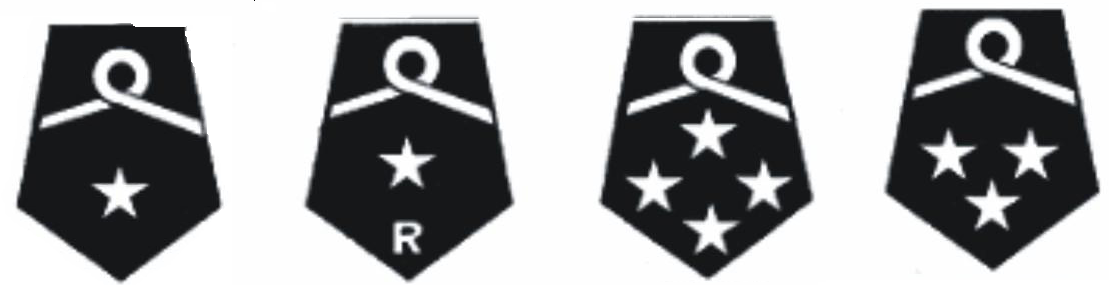       a)             b)               c)               d)50.W którym kierunku należy odwadniać węże gaśnicze:a) od pojazdu do pogorzeliskab) nie ma znaczenia,c) od pogorzeliska w stronę pojazdu